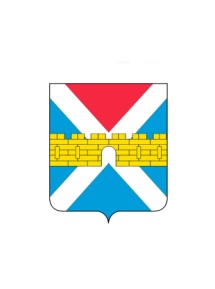 АДМИНИСТРАЦИЯ  КРЫМСКОГО  ГОРОДСКОГО  ПОСЕЛЕНИЯ КРЫМСКОГО РАЙОНАПОСТАНОВЛЕНИЕ   от 30.12.2020                                                                                                                   № 1132город КрымскО  внесении изменений в постановление администрации Крымского городского поселения Крымского района от 23 ноября 2017 г. № 1576   «О муниципальной программе «Социальная поддержка граждан города Крымска» на 2018-2020 годы»В целях социальной поддержки граждан пенсионного возраста, ветеранов Великой Отечественной войны  обеспечения им достойной жизни, почёта                  и уважения в обществе, условий для активной деятельности, в соответствии                 с пунктом 2 статьи 9 Устава Крымского городского поселения Крымского района п о с т а н о в л я ю:1. Внести изменения в приложение  «Муниципальная программа Крымского городского поселения Крымского района «Социальная поддержка граждан города Крымска» на 2018-2020 годы» к постановлению администрации Крымского городского поселения Крымского района от 23 ноября 2017 г.                   № 1576 «О муниципальной программе «Социальная поддержка граждан города Крымска» на 2018-2020 годы» и читать его в новой редакции (приложение).2. Организационному отделу  (Завгородняя Е.Н.) разместить настоящее постановление на официальном сайте  администрации  Крымского  городского  поселения  Крымского  района  в сети Интернет.3. Контроль  за  выполнением  настоящего  постановления   возложить              на заместителя Крымского городского поселения Крымского района                  Князева А.В.4. Постановление вступает в силу со дня его подписания.Глава Крымского городского поселения Крымского района                                                             Я.Г. Будагов